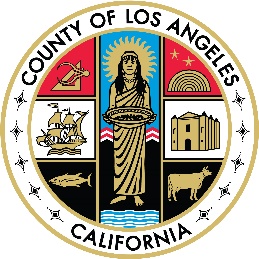 MEDI-CAL CERTIFICATION/RE-CERTIFICATION CHECKLIST FOR COUNTY OWNED AND DIRECTLY OPERATED PROVIDERS
TABLE OF CONTENTS FOR MHP MEDI-CAL CERTIFICATION/RE-CERTIFICATION DOCUMENTSPage 1	TABLE OF CONTENTS FOR MEDI-CAL CERTIFICATION/RE-CERTIFICATION Page 2	GUIDE FOR PERTINENT INFORMATION To be completed by Provider prior to the site visit and placed in the appropriate category (Category 1, see page 3). Complete a separate GUIDE FOR PERTINENT INFORMATION form for the following: 
Day Treatment Intensive, Day Rehabilitation Program, Satellite SitePage 3	DOCUMENTS FOR MEDI-CAL CERTIFICATION/RE-CERTIFICATION To assist with the certification process, it is recommended that the required documentation be organized in a manner that follows the structure and sequencing of the checklist on page 3 (i.e. be clearly labeled, highlighted, tabbed and/or color-coded).Page 4-6	LACDMH POLICIES AND PROCEDURES RELATED TO MEDI-CAL 		CERTIFICATION/RE-CERTIFICATIONTo assist with the certification process, it is recommended that LACDMH Policies and Procedures be placed in a separate binder. Please ensure that the latest version of                      LACDMH policies are included.Page 7	PHYSICAL PLANT INSPECTIONThe Certification Liaison will conduct a walkthrough of the site where Mental Health Services are rendered. Please utilize the checklist on page 7 for all required items and postings.Page 8	ADDITIONAL INFORMATION/ RESOURCESPage 9	STAFF ROSTER FORM *    
This form is optional. Providers may use their own Staff Roster Form that incorporates the same elements. Please ensure to read each section of Category 5 (page 3) carefully for the required credentials for each staff category (copies to be provided to Certification Liaison).                      * Please ensure to include any staff member who provides direct services that are billed to Medi-CalGUIDE FOR PERTINENT INFORMATION    Head of Service Name:  				    Contact Number:  				    Fire Clearance Date: _____________________________    Catchment Areas:  _____________________________________________     Days & Hours of Operations: __________________________________________________________     After Hours Procedures: ___________________________________________________________________
   Source of Referrals: _________________________________________________________________    * Occupational Therapist; Recreation Therapist; Music Therapist; Art Therapist; Dance Therapist; Movement Therapist.DOCUMENTS FOR MEDI-CAL CERTIFICATION/RE-CERTIFICATIONLIST OF LACDMH POLICIESProvide the below LACDMH Policies in a separate binder1. (100)  	Departmental Administration/Operations100.01	Service Delivery Definition (10/15/02)104.01	Access to Public Records (10/01/89)2. (106)	Compliance and Ethics106.01	Compliance Program Communication (12/03/12)106.02	Compliance Program: Code of Organizational Conduct, Ethics and Compliance 				Document Distribution to Employees and Attestation (12/03/12)106.03 	Employee’s Ability to Participate in Federally Funded Health Care Programs (12/04/18)106.04	Contractor’s Eligibility to Participate in and Secure Federally Funded Health Care Program 		Contract (5/02/19)106.05	Fraud, Waste and Abuse Prevention (1/01/07)106.06	The False Claims Act and Related Laws (11/10/11)106.08	Graded Sanctions (12/31/12)106.09	Removing Names of Sanctioned Individuals from the Rendering Provider List (8/01/11)106.10	Compliance Training for LAC-DMH Workforce (12/06/12)106.13	Reporting Possible Criminal Activity (10/23/17)106.14	National Provider Identifier (NPI) Requirements (9/01/08)106.15	Updating and Maintaining National Provider Identifier (NPI) Application Data (6/01/08)106.17	Policy Development, Review, Approval, and Distribution (4/17/19)106.18	Annual Subrecipient Risk Assessment (1/29/19)109.01	Security/Safety/Threat Management and Violence Prevention (7/11/16)111.01	Clinical Policy Development and Review (5/13/19)4. (200)	Client Services/Patients’ Rights200.01	Advanced Health Care Directive (6/01/04)200.02	Hearing Impaired Mental Health Access (7/10/19)200.03	Language Translation and Interpretation Service (2/01/16)200.04	Beneficiary Problem Resolution Process (8/01/16)200.05	Request for Change of Provider (6/18/18)                       200.08	Procedures for Screening, Treating and Referring Veterans to Ensure Appropriate 			Services (6/29/19)201.01	Beneficiary Rights and Responsibilities (8/15/16)201.02	Non-Discrimination of Beneficiaries (2/27/17)  5. (300)	Clinic Operations300.01	Client Identification and Address Verification (10/11/11)300.02	Reporting Electroconvulsive Therapy to State Authorities (7/16/19)300.03	Clinical Correspondence Concerning Clients (3/15/15)300.04	Recommendations to Private Pay Mental Health Service Providers/Practitioners 				(2/09/15)300.06	Non-Open Protected Health Information (PHI) File (10/08/10)300.07	Use of Client Information for Publication (3/09/15)301.01	Personal and Bodily Searches of Individuals Admitted to LPS Designated Facilities (7/23/19)301.03	Management of Aggressive Client Behavior in Settings without LPS Designation 				(8/02/12)302.02	Crisis & Emergency Evaluation by Outpatient Mental Health Facilities (8/15/01)List of LACDMH Policies (Continued)302.03	Coordination of Care (12/12/18)302.04	Triage (10/15/10)302.05	Reporting Alleged Sexual Behavior with Clients (3/01/15)302.06	Registered Nurse Scope of Practice within Department of Mental Health (7/15/19)302.07	Access to Care (7/15/19)302.12	Provision of Services Without a Scheduled Appointment (2/17/17)302.13	Suicide Risk Screening, Assessment, and Mitigation (4/16/19)302.14	Responding to Initial Requests for Service (7/15/19)303.01	Duty to Warn and Protect Third Parties in Response to a Threat (2/09/15)303.02	Reporting Suspected Child Abuse and Neglect (3/08/12)303.03	Reporting Suspected Elder/Dependent Adult Abuse and Neglect (10/01/03)303.04	Reporting Prescription Forgery, Suspected Lost or Stolen Controlled Substances or 			Prescription Forms and Illegal Use of DEA Numbers (8/22/11)303.05	Reporting Clinical Events Involving Clients (4/16/19)303.06	Reporting Unusual Occurrences to the State Department of Mental Health (5/01/01)303.07	Reporting Named or Alleged Licensees to Licensing Boards (6/29/19)  305.02	Onsite Testing of Clients’ Bodily Substances for Evidence of Substance Use (2/28/17)306.01	Prescription Medications and Laboratory Services in FCCS Programs (11/08/07)306.02	Standards of Prescribing and Furnishing of Psychoactive Medications (2/28/11)306.03	Storing, Administering, Disposing and Accountability of Medications (10/3/16)306.04	Furnishing Supervision (6/22/15)306.05	Prescribed Drugs for Clients of Contractors (3/01/03)306.12	Pharmacy and Therapeutics Committee (1/28/19)307.01	Persons Authorized to Initiate Involuntary LPS Detention (4/10/19)307.02	LPS Detention-Contracted and Directly Operated LACDMH Programs (9/12/16)307.03	LAC Conditional LPS Authorization (Inter-County; 7/11/16)307.04	Telemental Health Service Provided by LPS Authorized Clinicians (8/29/16)   308.01	Telemental Health Services (2/11/19)309.01	Provision of Off-Site Mental Health Services (12/10/12)310.01	HIV and AIDS Clinical Documentation and Confidentiality (8/01/00)311.01	Integration of Spiritual Interests of Clients in the Provision of Mental Health Services and 		Support (7/13/12)312.01	Mutual and Unilateral Termination of Mental Health Services (1/24/14)312.02	Opening and Closing of Service Episodes (5/28/19)6. (400)	Quality of Care/Quality Assurance/Clinical Documentation               400.02	Clinical Supervision (6/19/15)401.01	Clinical Records Maintenance (12/12/18)401.02	Clinical Records Contents and Documentation Entry (1/31/19)401.03	Clinical Documentation for All Payer Sources (11/27/17) 401.05	Use of Secure Text Messaging and Video Chat in Practitioner/Client Communications (1/14/19)7. (500)	HIPAA500.01	Use and Disclosure of PHI Requiring Authorization (12/15/03)500.02	Uses and Disclosures of PHI Not Requiring an Authorization (5/30/17)500.03	Minimum Necessary Requirements for Using and Disclosing PHI (12/15/03)500.04	De-Identification of PHI and Use of Limited Data Sets (4/14/03)500.05	Use and Disclosure of PHI for Research (4/14/03)List of LACDMH Policies (Continued)500.06	Verification of Individuals Requesting PHI (4/14/03)500.07	Incidental Use of Disclosures (4/14/03)  500.08	Uses and Disclosures of PHI of Deceased Clients, Adults, and Minors Requiring an 			Authorization from Personal Representatives (4/17/17)501.01	Client’s Rights to Access PHI (3/09/15)501.02	Designated Record Set (4/14/03)501.03   Accounting of Disclosures of PHI (4/14/03)501.05	Refraining from Retaliatory or Intimidating Acts Against Individuals that Assert Rights 			Under HIPPA (4/14/03)501.06	Client Rights to Amend Mental Health Information (4/14/03)501.07	Client Rights to Request Restrictions to Use and Disclosure (4/14/03)501.09	Prohibiting Offer of Treatment on the Condition of Waiver of Rights under HIPAA 				(4/14/03)501.10	Inclusion of Third Parties in Client Sessions (8/29/16)  502.01	Notice of Privacy Practices (2/15/06)503.01	Amendment of Privacy Practices and Policies (4/14/03)504.01	HIPAA Privacy Complaints (8/01/04)506.01	Mitigation of Harm (4/14/03)506.02	Privacy Sanctions (5/01/06)506.03	Responding to Breach of PHI (5/03/11)507.01	HIPAA Business Associates (4/14/03)508.01	Safeguards for PHI (7/11/16)508.02	Confidentiality (9/17/15)509.01	Whistleblowers (4/14/03)510.01	Interdepartmental MOU (4/14/03)550.04	Access to Integrated Behavioral Health Information System (6/05/19)557.02	Appropriate Use of Email for Transmitting PHI and/or Confidential Data (5/09/19)   8. (600)	Human Resources600.08	Professional Licenses (12/01/03)614.02	In-Service Training (1/29/19)9. (700)	Risk Management701.01	Reporting Health and Safety Hazards (5/02/16)10. (1100)   Program Support1100.01	Quality Improvement Program (3/16/15)11. (1300)   Emergency and Disaster Services1300.01	Disaster/Emergency Response Program (5/15/05)PHYSICAL PLANT INSPECTION CHECKLISTAll items must be available for Medi-Cal beneficiaries to view, review and procure in a designated location: view (Head of Service information, Patients’ Rights poster, etc.), review (Consumer Resource Directory, Medi-Cal MHS booklet, etc.), and take (pamphlets, Grievance forms, Change of Provider forms, Guide to Medi-Cal services booklets, etc.) without having to ask a provider staff member.Posted Head of Service sign with name, phone number and agency hours of operationThe LACDMH LOCAL MENTAL HEALTH PLAN poster (new version with 12 languages)LACDMH Notice of Privacy Practices PosterADA [Americans with Disabilities Act] notice (Federal mandate compliance)Emergency Disaster Evacuation diagram indicating location of First Aid Kit(s) & fire extinguishersSuggestion box with paper and pencil available for consumers DMH Provider Directory (must be available upon request) Consumer Resource Directory (2016) GUIDE TO Medi-Cal Mental Health Services booklets GRIEVANCE & APPEAL PROCEDURES A CONSUMER’S GUIDE Pamphlet BENEFICIARY/CLIENT GRIEVANCE OR APPEAL AND AUTHORIZATION FORM Self-addressed envelopes to LACDMH Patients’ Rights Office Copies of REQUEST FOR CHANGE OF PROVIDER (DMH Policy #200.05 – Attachment I)Provide LACDMH Patients’ Rights informing materials in the agency’s threshold languages only.Field based providers must have a workable procedure to offer these items/information to Medi-Cal beneficiaries.   General Safety & Security ProceduresSafety, security and confidentiality of Medical Records (electronic/hard copies)Method for disposal and transportation of confidential files (paper shredder/bin/locked box)Agency (facility) is clean, sanitary and in good repair (e.g., no frayed electrical cords, no dangling/missing ceiling tiles, no holes in carpet/walls, no uneven flooring, no leaks in bathroom plumbing/hot & cold water, etc.); in children areas, all electrical outlets are coveredAgency’s parking lot, building entrance & bathroom is wheelchair accessibleAll offices/rooms are free from clutterFire Extinguisher(s) tags are present and up to dateFirst Aid Kits- (if available, not required)Consumers’ storage area/refrigerator for food items must have a thermostat with temperature log (if applicable)           Medication Room (if applicable)Medication key accessible only to authorized licensed medical personnelA copy of Provider’s Site-Specific and LACDMH medication policies & procedures must be kept in the medication roomInternal/external use-only medications are stored separatelyAll medications are clearly labeled and stored in a locked area accessible to authorized licensed medical personnel onlyOpened IM multi-dose vials (must be clearly dated and initialed)Refrigerator temperature is between 36º- 46ºF with daily temperature documented on logAmbient temperature in Medication Room is between 59º-86ºF with weekly temperature documented on logFollow pharmaceutical samples procedures as per LACDMH Policy #306.03Logs documenting administered/dispensed/ medications to clientsLogs documenting disposed/expired/unused medications and method of disposalMEDI-CAL CERTIFICATION/RE-CERTIFICATION RESOURCES     Provider Name: _____________________________________________			Provider Number: ________________________			Staff Roster  Provider#: Provider Name:Address:Address:Direct Phone #:Fax #:Email:Please provide the following information:Estimate Number of Open Cases:Estimate Age Range of Clients:Estimate % of Medi-Cal Clients:Estimate Client’s Length of Specialty MHS :Monthly Estimate of Clients served face-to-face:Indicate Languages Spoken by Bilingual Staff:Indicate Languages Spoken by Bilingual Staff:Ethnicity of Population ServedCAUCASIAN				%HISPANIC				%AFRICAN AMERICAN		%ASIAN/PACIFIC ISLANDER		%NATIVE AMERICAN			%OTHER				%STAFF PATTERNS DISCIPLINETOTAL # FOR EACH DISCIPLINETOTAL FTEs FOR EACH DISCIPLINE% of Field Time FOR EACH DISCIPLINEPsychiatrist %Licensed Psychologist %Waivered Psychologist %Physician%RN%NP%LPT%LVN%LCSW%ASW%LMFT%AMFT%Certified Professionals*%MH Rehabilitation Specialist%Others%List the name(s), address(es), phone number(s) and hours of operation of School-Linked and School-Based Programs (use additional sheet if necessary): Provide a copy of the MOU(s) 

List the name(s), address(es), phone number(s) and hours of operation of School-Linked and School-Based Programs (use additional sheet if necessary): Provide a copy of the MOU(s) 

List the name(s), address(es), phone number(s) and hours of operation of School-Linked and School-Based Programs (use additional sheet if necessary): Provide a copy of the MOU(s) 

List the name(s), address(es), phone number(s) and hours of operation of School-Linked and School-Based Programs (use additional sheet if necessary): Provide a copy of the MOU(s) 

List the name(s), address(es), phone number(s) and hours of operation of School-Linked and School-Based Programs (use additional sheet if necessary): Provide a copy of the MOU(s) 

Category 1: GENERAL PROVIDER INFORMATION, BROCHURES & NOTICES Please have an extra copy for DMH staff to take.   1A) Guide For Pertinent Information        1B) Brochure of Services         1C)  Provider’s Mission StatementCategory 2: FIRE CLEARANCE Please have an extra copy for DMH staff to take.
Current Fire Clearance conducted by the Fire Inspector (dated within a year of our scheduled onsite visit)Category 3: PHYSICAL PLANT: Please have an extra copy for DMH staff to take.  Emergency Evacuation Policy (including site map and evacuation map). Wheelchair Accessibility Policy (If the site is not Wheelchair Accessible, please include policy indicating what accommodations are made for consumers/significant others).Category 4:  POLICIES AND PROCEDURES Please provide an extra copy of each category for DMH staff to take.
4 A) HIPPA Policies and Chart Room Files & Key Control Policy Provider’s policy on PHI. Provide a policy and procedure delineating how and who has access to client charts. For field services, include procedure for transportation of PHI and a blank copy of a chart log sheet. For electronic health records, provide a description of how it operates and safeguards all PHI information.  4 B) Personnel Policies & Procedures: Please include a copy of DMH Policy 106.03 and 106.04. 4 C) General Operating Procedures (Program description, admission, discharge & referral procedures). Description should include how, when, what and by whom are services provided from the time of admission to discharge. For field services, include a detailed summary of how Patients’ Rights materials are offered/given to clients. 4 D) Janitorial/Building Maintenance: Written procedure with contact information (person to be notified, phone number, e-mail, etc.) should any type of building maintenance be needed, i.e., plumbing, electrical, etc. Please include a blank work order if applicable. 4 E) Written Site-Specific Service Delivery Policies: Provide a detailed description of how services (those that are applicable to the Provider- clinic, field based, and/or tele-mental health services) are delivered. This is the core of the certification/re-certification. Please be as detailed as possible (Targeted Case Management; Mental Health Services: Therapy-Individual-Group, Rehabilitation, Collateral, Psychological Testing; Crisis Intervention; Medication Support Services; Therapeutic Behavioral Services). Please also indicate who provides each service to ensure staff are within their scope of practice. Please refer to DMH Policy 100.01 as a guide, but not to be used as Site-Specific Service Delivery Policy. 4 F) Reporting Unusual Occurrences: Provide DMH Policy 303.06 in this section. 4 G) Physician Availability: Written procedures for referring individuals to a psychiatrist when necessary, or to a physician if a psychiatrist is not available during and after business hours; include name and coverage hours of MD on and off site. Referral procedure for emergency medical/physical conditions (include a medical referral list closest to provider’s service area). Category 5: Please provide an extra copy of each category for DMH staff to take (please read carefully).
5 A) Head of Service (HOS) License5 B) Most Recent Staff Roster (for each program if applicable). 5 C) MD: DCA License Verification, DEA registration, AND one of the following to demonstrate eligibility:Board Certification in Psychiatry orACGME (Accredited Council for Graduate Medical Education) Residency Program in Psychiatry orABPN (American Board of Psychiatry and Neurology) Residency Program in Psychiatry5 D) NP: DCA License Verification, DEA registration, AND the following to demonstrate eligibility:Certification for Psychiatric Mental Health practice from ANCC (American Nurses Credentialing Center) 5 E) Licensed and Registered Staff: DCA License Verification, Waivers 5 F) Unlicensed staff (i.e. Case Worker, MHRS, etc.): updated resume, job description, and degreeCategory 7: MEDICATION SUPPORT SERVICES Please provide DMH staff with an extra copy.Full Scope MSS Policy: Provide a detailed description of how medications are stored, dispensed, and/or administered). Include information for handling samples, expired, or discarded medications & medication room key control. Include copy of med logs. Please refer to DMH Policy 306.03 as a guide, but not to be used as a MSS Policy.Prescription Only MSS Policy: Provide a detailed description of how MSS are prescription only, and that psychotropic medications are not stored, dispensed, and/or administered.Designate one specific location in clients’ waiting area to display informing materials listed below in English, including agency’s threshold languages for targeted population served:
Field based providers must have a workable procedure to offer the below items/information to clients.Posted Head of Service sign with name, phone number and agency hours of operationThe LACDMH LOCAL MENTAL HEALTH PLAN poster (new version with 12 languages)LACDMH Notice of Privacy Practices PosterADA [Americans with Disabilities Act] notice (Federal mandate compliance)DMH Provider Directory (https://dmh.lacounty.gov/pd/) Consumer Resource Directory (2016)GUIDE TO Medi-Cal Mental Health Services bookletsGRIEVANCE & APPEAL PROCEDURES A CONSUMER’S GUIDE PamphletBENEFICIARY/CLIENT GRIEVANCE OR APPEAL AND AUTHORIZATION FORMSelf-addressed envelopes to LAC-DMH Patients’ Rights OfficeCopies of REQUEST FOR CHANGE OF PROVIDER (DMH Policy #200.05 – Attachment I)For the above materials go to: https://dmh.lacounty.gov/our-services/patients-rights/For further questions regarding Patients’ Rights materials, contact: Patients’ Rights Office – Beneficiary Program (213) 738-2524 or (213) 738-4949Please note:All items must be available in a designated location for the Medi-Cal beneficiaries to review (Resource Directory, Directory of Providers, etc.), and take (pamphlets, Grievance forms, Change of Provider forms, Guide to Medi-Cal services booklets, etc.) without having to ask a provider staff member.To access LACDMH Policies and Procedures online, go to: http://lacdmh.lacounty.gov/ContractorsPolicies/index.htm 
For any questions please contact the Certification Liaison or Supervisor assigned to your service area:  SPA 1 & 6:	Iling Wang, MHC- RN		(213) 251-6805	Email: Ilwang@dmh.lacounty.govSPA 2:	David Lee, MHC- RN		(213) 251-6813	Email: dvlee@dmh.lacounty.govSPA 3:	Renee Lee, MHC II			(213) 480-3469	Email: rmlee@dmh.lacounty.govSPA 4:          Stacy Ray, MHC- RN                    (213) 251-6820        Email: sray@dmh.lacounty.gov SPA 5:          Renee Lee, MHC II			(213) 251-6813	Email: rmlee@dmh.lacounty.govSPA 7 & 8:	Joel Solis, MHC- RN		(213) 251-6883	Email: jsolis@dmh.lacounty.govSupervisors:SPA 1,6,7 & 8:  Thang Nguyen, Sr. MHC-RN	(213) 251-6846	Email: tdnguyen@dmh.lacounty.govSPA 2,3,4 & 5:  Elizabeth Pak, LCSW		(213) 251-6813	Email: epak@dmh.lacounty.govCertification Program Head:Norma Cano, Psy.D.				(213) 251-6886	Email: ncano@dmh.lacounty.gov
PFAR Mailbox: PSBMCCertification@dmh.lacounty.govCertification Questions: QA@dmh.lacounty.gov EMPLOYEE NAMEJOB TITLEDISCIPLINELICENSE/DEA # & EXP DATEDEGREEDAYS & HOURS WORK SCHEDULENAME OF SUPERVISOR & DISCIPLINE